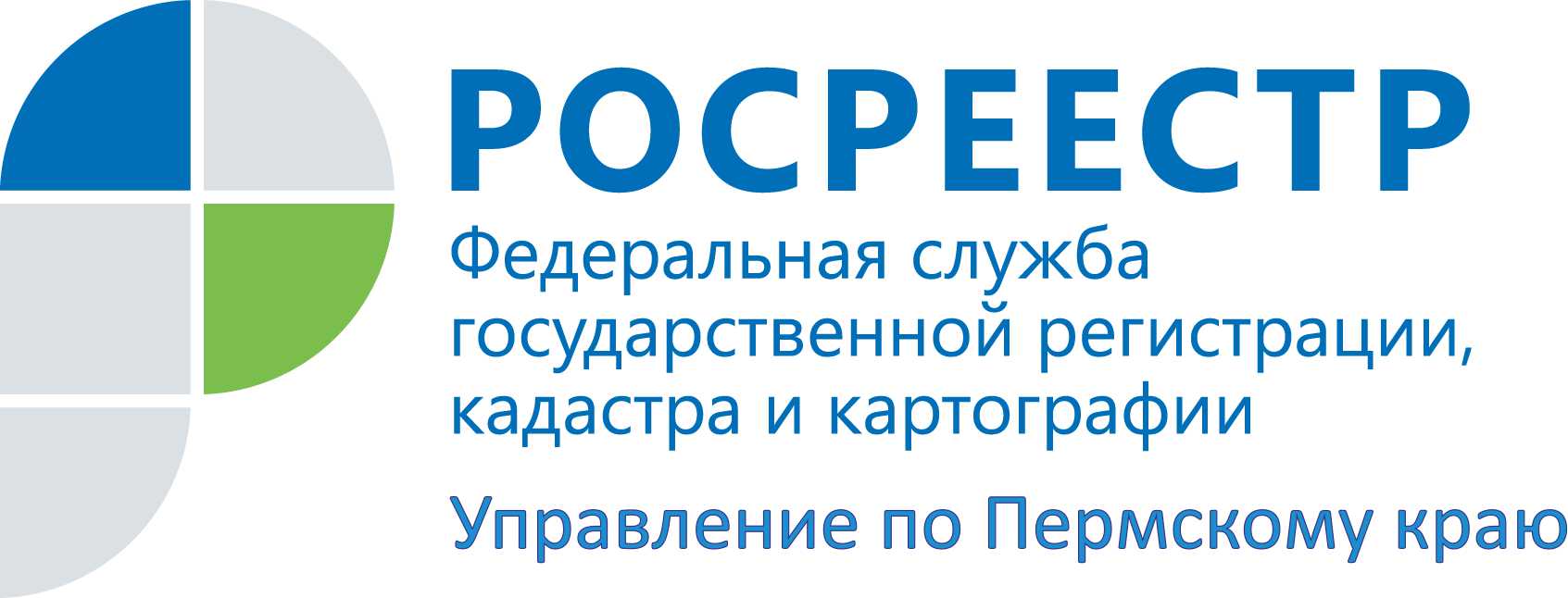 ПРЕСС-РЕЛИЗВ Прикамье оформить недвижимость можно по месту нахождения заявителя Пермь, 03 июля 2015 года, – У жителей Пермского края уже более полутора лет есть возможность сдать документы для регистрации прав по месту нахождения заявителя. Краевым Управлением Росреестра на территории Прикамья реализован экстерриториальный принцип приема документов, позволяющий осуществить государственную регистрацию прав на недвижимое имущество в офисах приема документов вне зависимости от места нахождения объекта в пределах Пермского края.Принцип приема документов по месту нахождения заявителя позволяет жителям Прикамья не тратить свое время и деньги на поездку, например, из Перми в Кудымкар для того, чтобы оформить недвижимость. Подать заявление о регистрации права либо сделки в отношении объекта недвижимости, расположенного в другом населенном пункте, возможно в любом офисе приема-выдачи документов, действующем в вашем городе, поселении. При этом сроки регистрации не увеличиваются.Все взаимодействие по проведению правовой экспертизы документов, проверке оплаты государственной пошлины, направлению запросов соответствующие структуры, проставлению удостоверяющих штампов, выдаче свидетельства реализуется специалистами Управления Росреестра по Пермскому краю самостоятельно, без привлечения заявителей. Гражданину остается лишь дождаться окончания срока регистрации, указанного в расписке, и подойти за получением документов в тот же офис, в который эти документы были представлены.В настоящее время экстерриториальный принцип предоставления документов наиболее востребован в отношении объектов, расположенных на территории Пермского, Добрянского, Краснокамского муниципальных районов, Кировского района и правобережной части Дзержинского района Перми. Управление Росреестра по Пермскому краю напоминает, что предоставление документов по экстерриториальному принципу осуществляется как в порядке очереди, так и по предварительной записи, в следующих пунктах приема:- во всех действующих филиалах КГАУ «Пермский краевой многофункциональный центр предоставления государственных и муниципальных услуг» в Пермском крае и в городе Перми. Запись осуществляется через сайт КГАУ «Пермский краевой МФЦ ПГМУ» (http://mfc.permkrai.ru./), в разделе «Онлайн-запись на прием», либо по телефонам: 8(342) 270-11-20, 8-800-555-05-53.- в пунктах приема документов филиала ФГБУ «ФКП Росреестра» по Пермскому краю. Запись осуществляется через сайт ФГБУ «ФКП Росреестра» по Пермскому краю (http://fgu59.ru), либо по телефону: 8 (342) 201-21-83, 201-21-89Кроме того, предварительная запись для предоставления документов в офис, предпочтительный заявителю для посещения, возможна на сайте Росреестра: http://www.rosreestr.ru/ в разделе «Офисы и приемные» либо через операторов Ведомственного центра телефонного обслуживания. Бесплатный телефон для осуществления записи: 8-800-100-34-34.Контакты для СМИПресс-служба Управления Федеральной службы 
государственной регистрации, кадастра и картографии (Росреестр) по Пермскому краюСветлана Пономарева+7 342 218-35-82Диляра Моргун, Антон Пирогов+7 342 218-35-83press@rosreestr59.ruwww.to59.rosreestr.ru